MøtereferatAgenda: Godkjenning av møteinnkallingMøteinnkalling godkjentGodkjenning av referat 07.03.22Referat godkjentFordeling av velferdsmidler 2022 (forhandling)Hensikt med saken: Med hjemmel i Hovedavtalens § 19 nr 2 c) tas det opp forhandlinger om fordeling av velferdsmidler for Økonomi og eiendomsområdet. Det er ennå ikke kjent hvilken andel av NTNUs velferdsmidler som ville bli tildelt Økonomi og eiendomsområdet, så forhandlingene fastsetter prinsippet for fordeling av de midler som blir tildelt. Forslag i protokollen ble godkjent.NTL etterlyser bruk av midler for 2020 og 2021. En orientering gis på neste møte.Arbeidsmiljøundersøkelsen 2021-2023Hensikt med saken er å informere om status i oppfølgingsarbeidet på enhetene etter arbeidsmiljøundersøkelsen så langt. Det er gjennomført oppfølgingsmøter på alle enheter i Økonomi og eiendom bortsett fra ett område. Det er utarbeidet tiltaksplaner og noe spissing gjenstår.NTL etterlyser gjennomgang av resultatrapporter på enhetsnivå. Dette følges opp av arbeidsgiver.Drøfting av punkt 2.5.5.3 i Hovedtariffavtalen (gjennomføres 2 ganger i året)Hensikten med saken er å avklare etterlevelse av punktet, se vedlagte notat.Tillitsvalgte ønsker en mer korrekt oversikt over antall medarbeidere som har hatt en vurdering innenfor de førte 12 måneder. Dette lages til neste møte i LOSAM ØE og legges inn i årshjulet for LOSAM.Oppfølging av evalueringsrapport Bygningsdrift (i henhold til årshjul)Saken utsettes til LOSAM-møtet i juni, og vil da sees i sammenheng med oppfølging av sykefravær og tiltak i Arbeidsmiljøundersøkelsen. Prosess utarbeidelse av strategi for EiendomsavdelingenHensikten med saken er å orientere om status i prosessen, herunder gjennomført risiko- og mulighetsanalyse, se vedlagte lysark. Frem til 4. april gjennomføres det workshops på alle enheter for å gå gjennom prosessen så langt og få innspill til utkast til ambisjon. Arbeidsgiver orienterte at partssammensatt gruppe vil motta det som arbeidsgruppa produserer (så langt gjelder det risikovurdering, SWOT for Eiendomsavdelingen, dilemmaer og utkast til ambisjon). Arbeidsgiver presiserte at oppgaven til partssammensatt gruppe er å sikre at medvirkning blir ivaretatt.Gjensidig informasjonInformasjon fra arbeidsgiver
- Kunnskapsdepartementet har gitt NTNU i oppdrag å utrede kostnadsreduksjoner i Campussamling. Eiendomsavdelingen har fått i oppdrag å utrede 0-alternativet. Første frist er styrebehandling 5. mai og endelig frist er 25. mai.
- LOSAM-struktur er ennå ikke avklartInformasjon fra tillitsvalgte 
- ingen sakerEventueltSak 3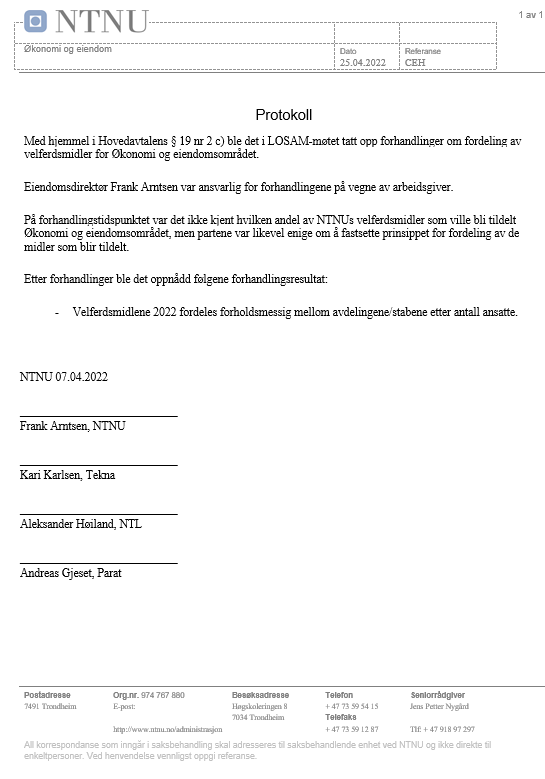 Sak 4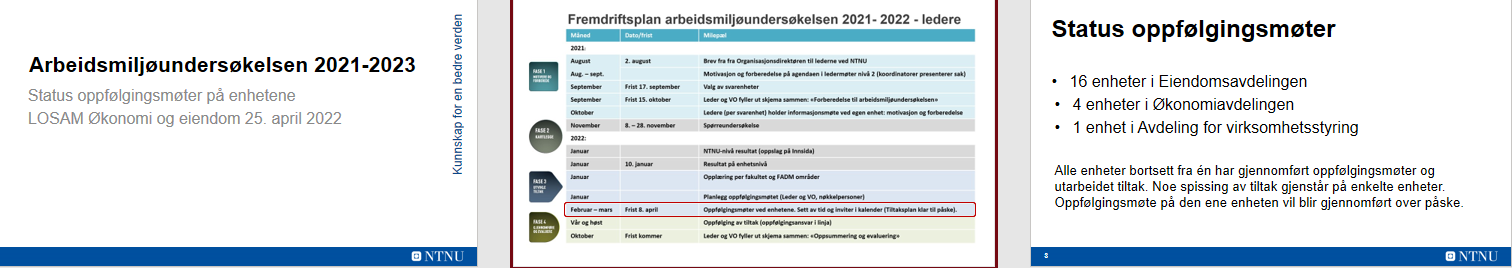 Sak 5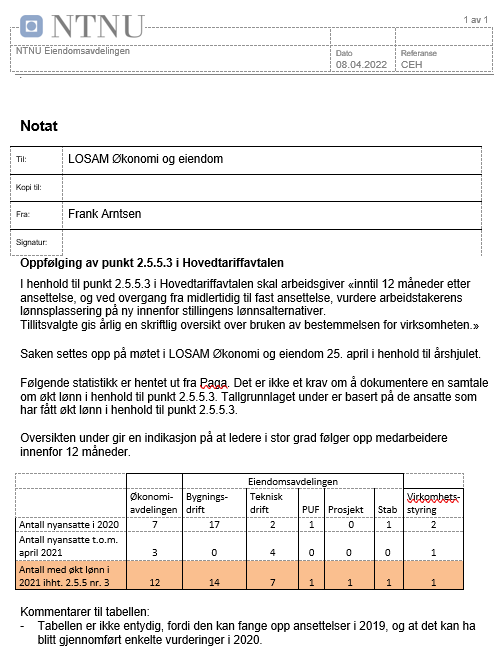 Sak 7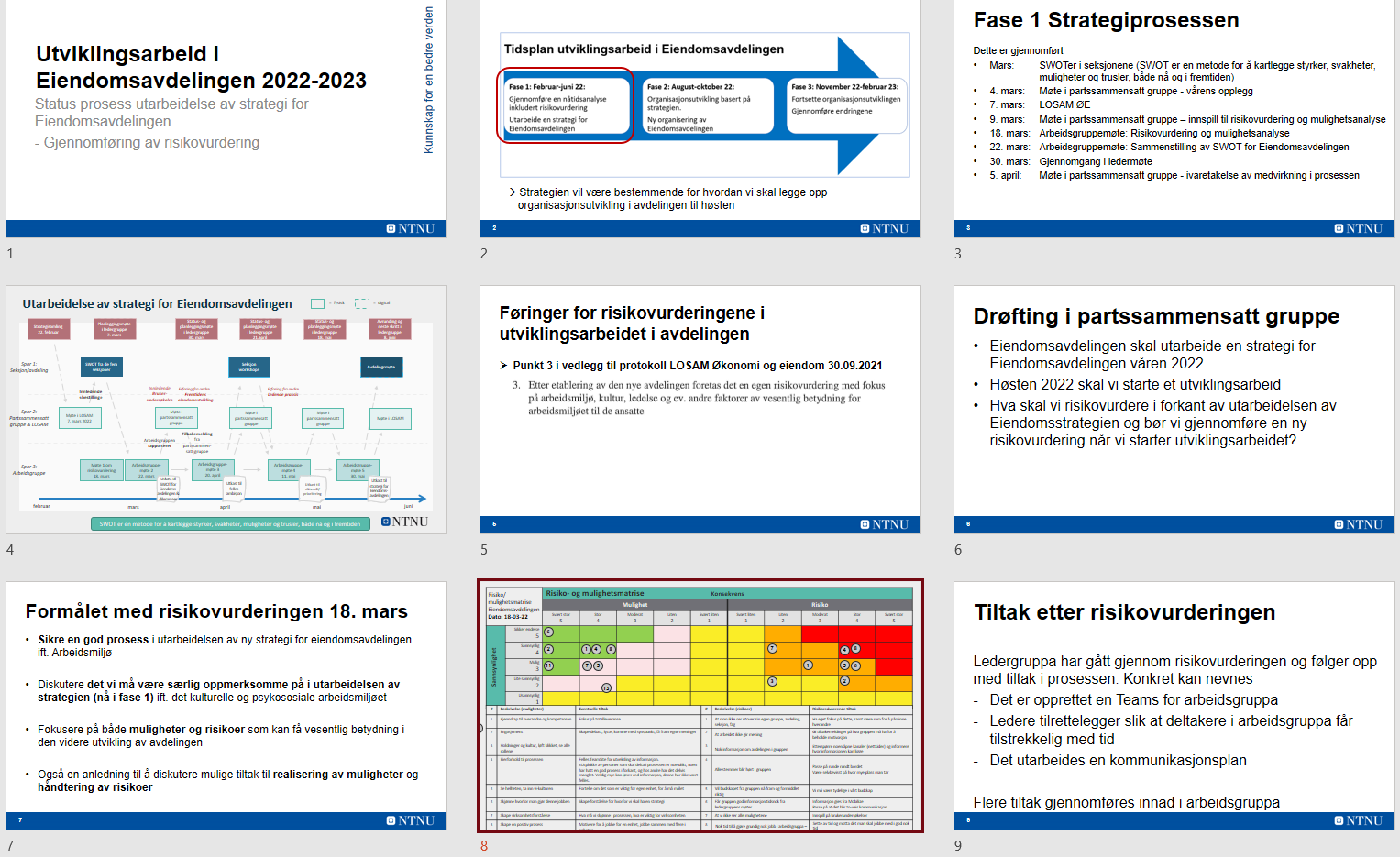 Til: Fra tjenestemannsorganisasjonene:                                                     Fra arbeidsgiver: Kari Karlsen                       Tekna                                        Frank Arntsen Aleksander Høiland            NTL                                          Ingrid Volden                                            Martin Flatås                         NTL                                          Knut Aspås (vara)
Andreas Gjeset                      Parat                                          Elin Sølberg (vara for Frank)Per Einar Iversen                Parat                                          Sekretær: Marianne Schjølberg                                                     Forskerforbundet                      Cecilie Holen (vikar)                                               NITOLinda Nervik                        LHVO, Eiendomsavdelingen   Monica Nygård                    Vara LHVO EiendomsavdelingenPål Vanvik                            LHVO, Økonomiavdelingen og Avdeling for virksomhetsstyring Fra tjenestemannsorganisasjonene:                                                     Fra arbeidsgiver: Kari Karlsen                       Tekna                                        Frank Arntsen Aleksander Høiland            NTL                                          Ingrid Volden                                            Martin Flatås                         NTL                                          Knut Aspås (vara)
Andreas Gjeset                      Parat                                          Elin Sølberg (vara for Frank)Per Einar Iversen                Parat                                          Sekretær: Marianne Schjølberg                                                     Forskerforbundet                      Cecilie Holen (vikar)                                               NITOLinda Nervik                        LHVO, Eiendomsavdelingen   Monica Nygård                    Vara LHVO EiendomsavdelingenPål Vanvik                            LHVO, Økonomiavdelingen og Avdeling for virksomhetsstyring Fra tjenestemannsorganisasjonene:                                                     Fra arbeidsgiver: Kari Karlsen                       Tekna                                        Frank Arntsen Aleksander Høiland            NTL                                          Ingrid Volden                                            Martin Flatås                         NTL                                          Knut Aspås (vara)
Andreas Gjeset                      Parat                                          Elin Sølberg (vara for Frank)Per Einar Iversen                Parat                                          Sekretær: Marianne Schjølberg                                                     Forskerforbundet                      Cecilie Holen (vikar)                                               NITOLinda Nervik                        LHVO, Eiendomsavdelingen   Monica Nygård                    Vara LHVO EiendomsavdelingenPål Vanvik                            LHVO, Økonomiavdelingen og Avdeling for virksomhetsstyring Kopi til:Tekna, NITO, NTL, NTL v/Lillian Nilsen, Parat, Forskerforbundet, HR- og HMS-avdelingen Tekna, NITO, NTL, NTL v/Lillian Nilsen, Parat, Forskerforbundet, HR- og HMS-avdelingen Tekna, NITO, NTL, NTL v/Lillian Nilsen, Parat, Forskerforbundet, HR- og HMS-avdelingen Om:LOSAM-møte for Økonomi og eiendom LOSAM-møte for Økonomi og eiendom LOSAM-møte for Økonomi og eiendom Møtetid:25.04.2022 kl. 12.30 - 14.00 Møtested:Driftssentralen 2. etg. Møterom 211 (Maxi)Signatur:CEHCEHCEH